Для чего проводятся библиотечные уроки? Ну, конечно, для того, чтобы любой ребенок - читатель детской библиотеки чувствовал себя здесь уверенно, знал, что и для чего в библиотеке предназначено, и как это можно использовать. Наш третий класс с огромным желанием ходит на эти уроки.Наталья Валентиновна использует различные приемы: практические, самостоятельные работы. Последние три занятия – это была работа со словарями.Для учащихся начальных классов, одним из важных направлений в развитии навыков устной и письменной речи, является работа со словарями. Этот вид работы вызывает интерес среди ребят. Чаще всего класс делится на группы. Перед каждой группой ставится четкая цель. Наталья Валентиновна старается увлечь работой каждого участника группы.В своей работе она постоянно включает учеников в ситуацию поиска путей решения проблем.И один из путей решения проблемной ситуации- это обращение к различного вида словарям. На занятиях Наталья Валентиновна использовала орфографические словари, а также этимологические, орфоэпические, толковые словари. Это помогает потом работе учителя на уроках русского языка, литературного чтения, окружающего мира. Важно на доступном объёме слов она «открывает» детям, прежде всего сам факт: есть помощник, который позволяет решить возникшую орфографическую или другую словарную задачу. Затем учит школьников пользоваться этим «помощником». В заключении хочу сказать огромное спасибо нашему библиотекарю за то, что ее уроки учат ребят навыкам работы с различной информацией и развивают интерес к чтению.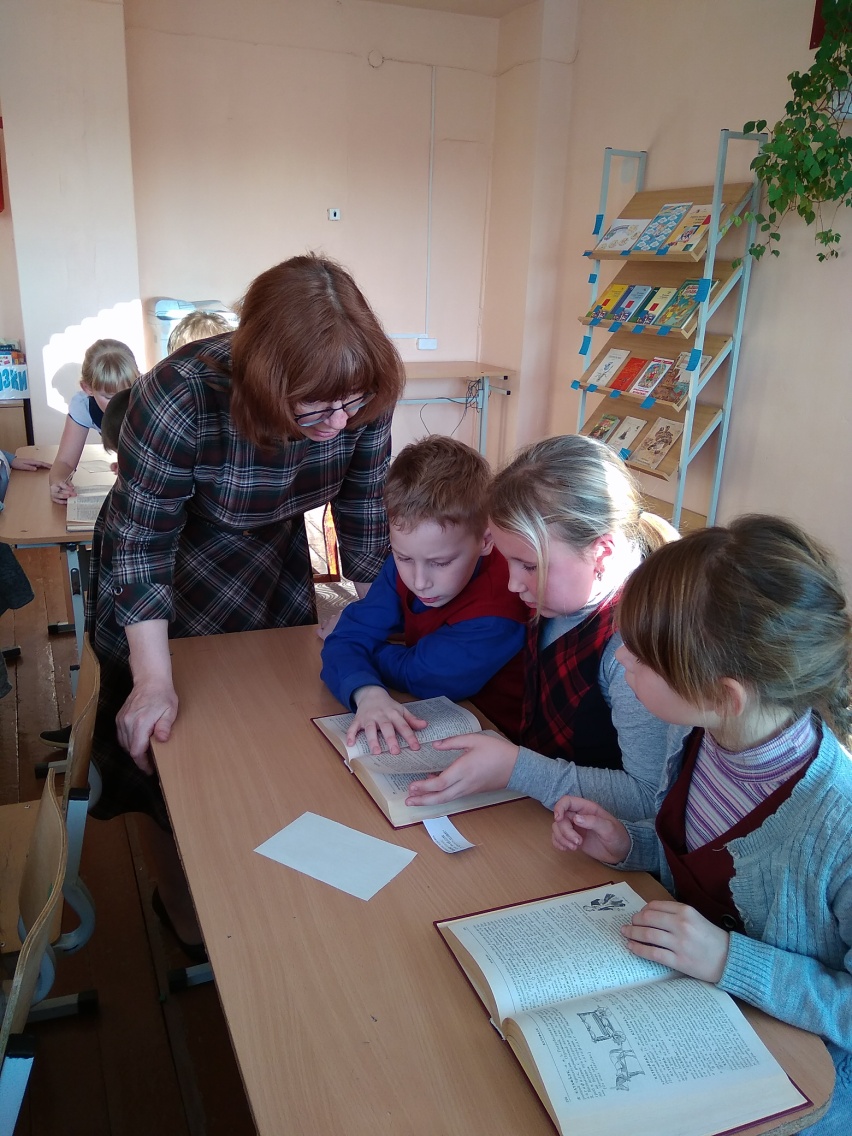 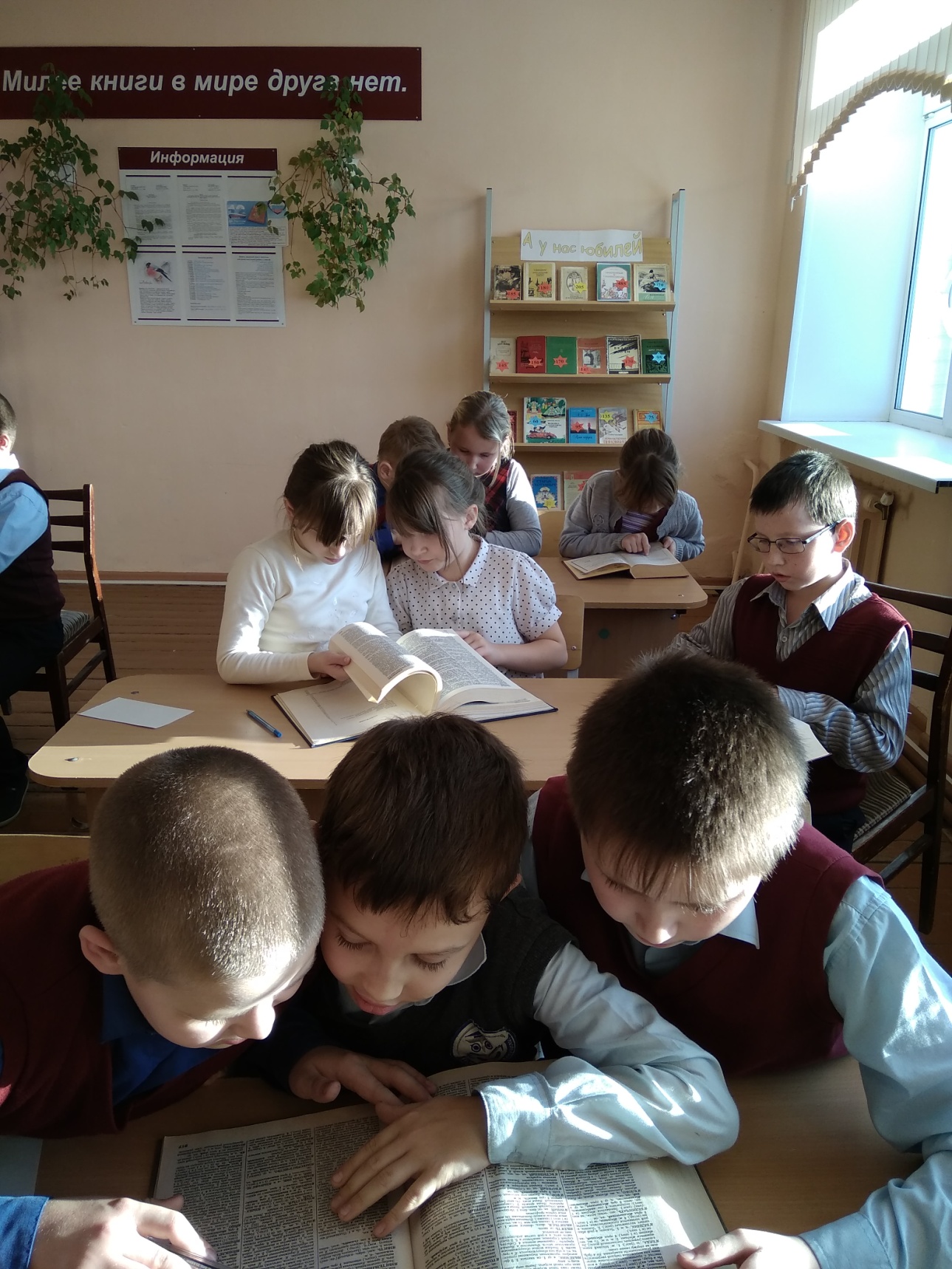 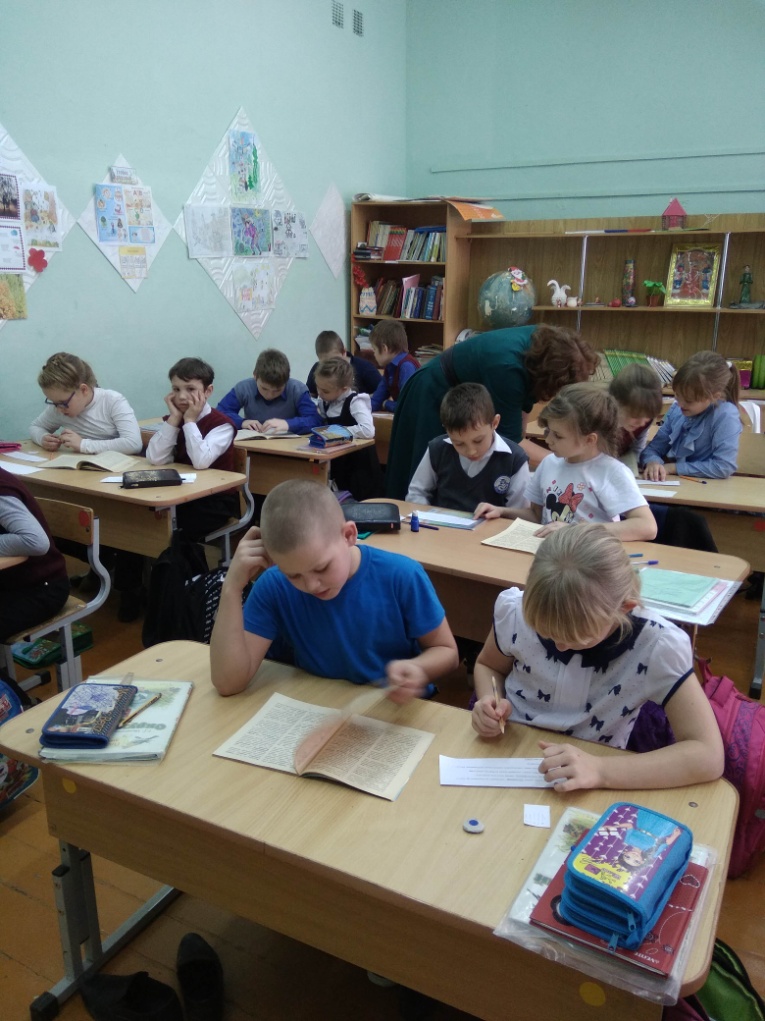 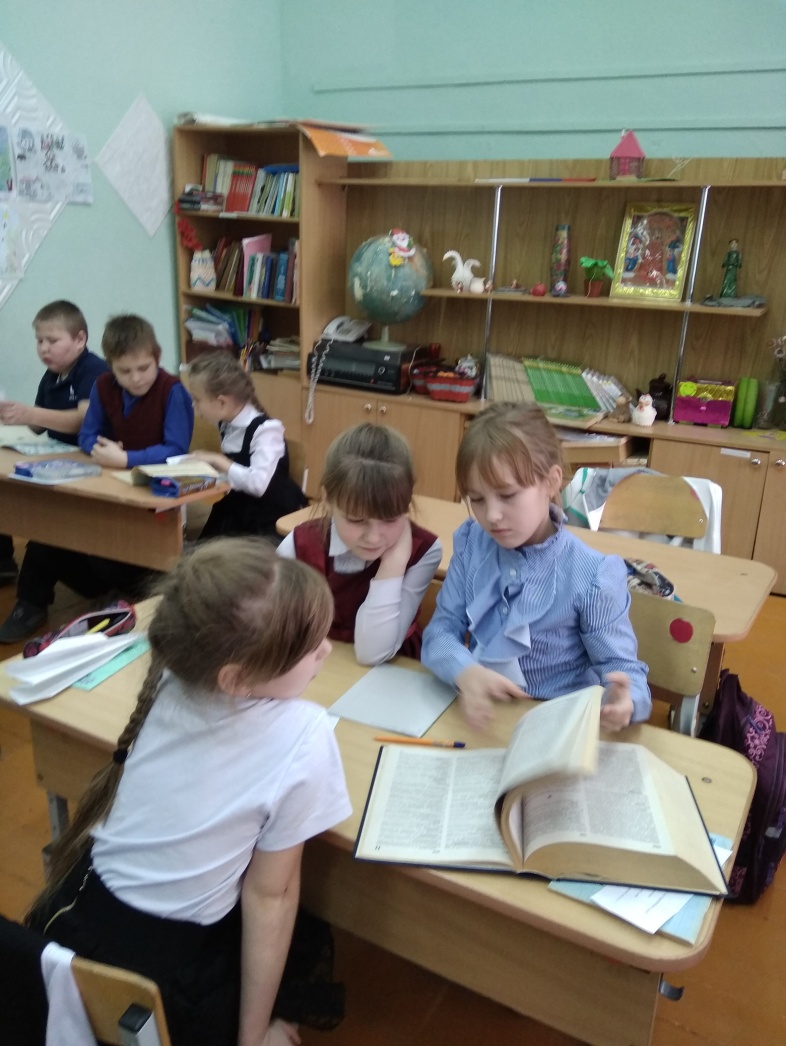 